ЕДИНЫЙ ГРАФИК ПРОВЕДЕНИЯ ОЦЕНОЧНЫХ ПРОЦЕДУР                                                                                                                                       В МБОУ СОШ №19 АЗОВСКОГО РАЙОНАна 1 полугодие 2023-2024 учебного года.Приложение к приказу от 30.08.2023 № 130ЕДИНЫЙ ГРАФИК ПРОВЕДЕНИЯ ОЦЕНОЧНЫХ ПРОЦЕДУР в МБОУ СОШ №19 Азовского района  на I полугодие 2023-2024 учебного годаНАЧАЛЬНОЕ ОБЩЕЕ ОБРАЗОВАНИЕ:ОСНОВНОЕ ОБЩЕЕ ОБРАЗОВАНИЕ:СРЕДНЕЕ ОБЩЕЕ ОБРАЗОВАНИЕ: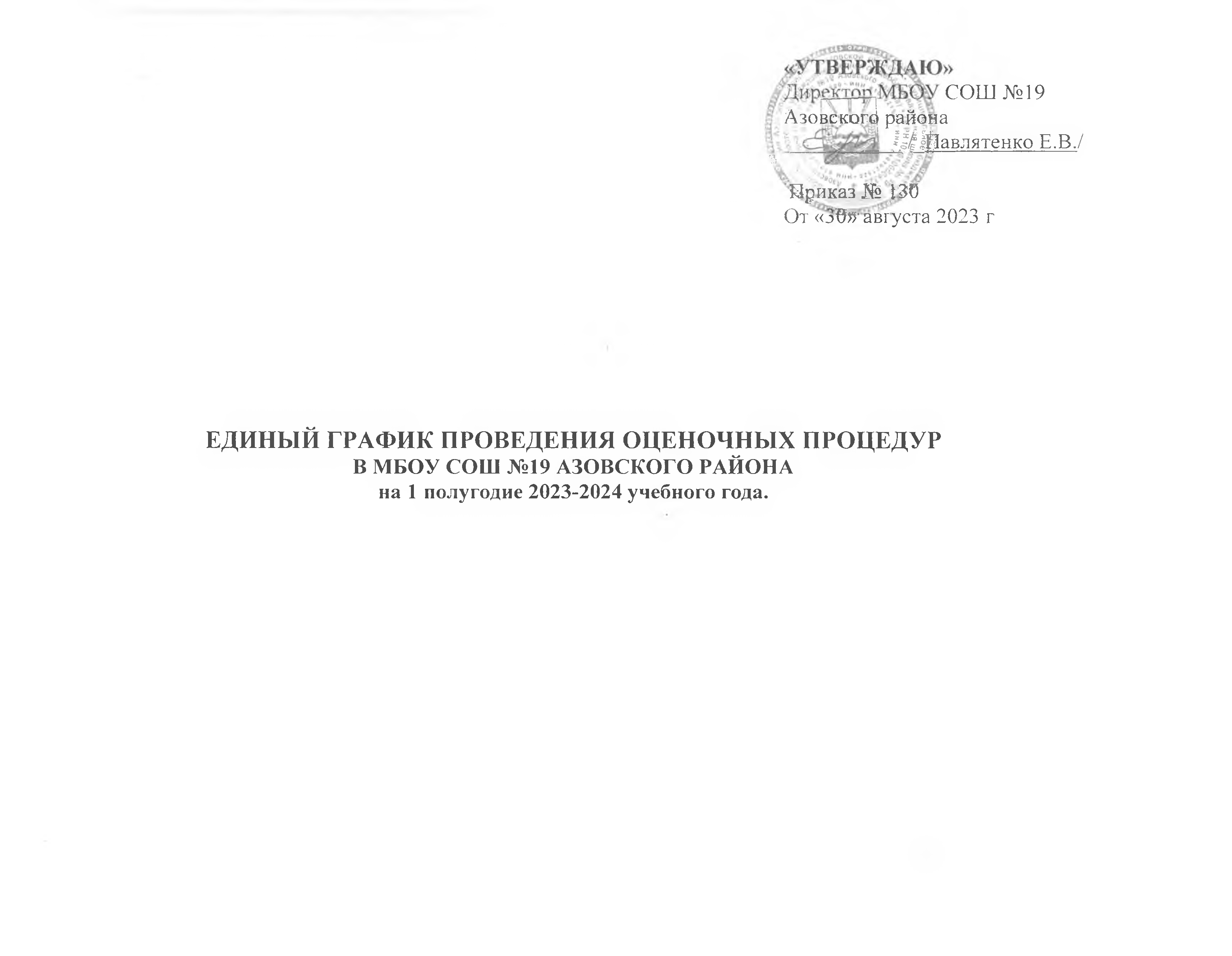 «УТВЕРЖДАЮ»Директор МБОУ СОШ №19Азовского района___________ /_Павлятенко Е.В./ Приказ № 130От «30» августа 2023 гПериод проведения оценочной процедурыЯнварьЯнварьЯнварьЯнварьЯнварьФевральФевральФевральФевральФевральМартМартМартМартМартАпрель-майАпрель-майАпрель-майАпрель-майАпрель-майВсегоФедеральные оценочные процедурыРегиональные  оценочные процедурыМуниципальные   оценочные процедурыОценочные процедуры по инициативе ООВсего Федеральные оценочные процедурыРегиональные  оценочные процедурыМуниципальные   оценочные процедурыОценочные процедуры по инициативе ООВсегоФедеральные оценочные процедурыРегиональные  оценочные процедурыМуниципальные   оценочные процедурыОценочные процедуры по инициативе ООВсегоФедеральные оценочные процедурыРегиональные  оценочные процедурыМуниципальные   оценочные процедурыОценочные процедуры по инициативе ООВсего В I полугодии 2022-2023 учебного года1 классы1 классы1 классы1 классы1 классы1 классы1 классы1 классы1 классы1 классы1 классы1 классы1 классы1 классы1 классы1 классы1 классы1 классы1 классы1 классы1 классы1 классыРусский языкЛитературное чтениеМатематикаОкружающий мирТехнологияИзобразительное искусствоМузыкаФизическая культура2 классы2 классы2 классы2 классы2 классы2 классы2 классы2 классы2 классы2 классы2 классы2 классы2 классы2 классы2 классы2 классы2 классы2 классы2 классы2 классы2 классы2 классыРусский язык111111114Литературное чтение1111113Математика 1 111 1 1114Окружающий мир1111113Иностранный язык (английский)11112Технология111Изобразительное искусство111Музыка111Физическая культура1113 классы3 классы3 классы3 классы3 классы3 классы3 классы3 классы3 классы3 классы3 классы3 классы3 классы3 классы3 классы3 классы3 классы3 классы3 классы3 классы3 классы3 классыРусский язык111111114Литературное чтение1111113Родной язык (русский)111Математика 1 1 1 1 1 11 14Окружающий мир1111113Технология111Иностранный язык (английский)1111113Изобразительное искусство111Музыка111Физическая культура1114 классы4 классы4 классы4 классы4 классы4 классы4 классы4 классы4 классы4 классы4 классы4 классы4 классы4 классы4 классы4 классы4 классы4 классы4 классы4 классы4 классы4 классыРусский язык111111114Литературное чтение1111113Литературное чтение на родном языке (русском)111Математика111111114Окружающий мир1111113Технология111Иностранный язык (английский)1111113ОРКСЭ 111Изобразительное искусство111Музыка111Физическая культура111Период проведения оценочной процедурыСентябрьСентябрьСентябрьСентябрьСентябрьОктябрьОктябрьОктябрьОктябрьОктябрьНоябрьНоябрьНоябрьНоябрьНоябрьДекабрьДекабрьДекабрьДекабрьДекабрьВсегоФедеральные оценочные процедурыРегиональные  оценочные процедурыМуниципальные   оценочные процедурыОценочные процедуры по инициативе ООВсего Федеральные оценочные процедурыРегиональные  оценочные процедурыМуниципальные   оценочные процедурыОценочные процедуры по инициативе ООВсегоФедеральные оценочные процедурыРегиональные  оценочные процедурыМуниципальные   оценочные процедурыОценочные процедуры по инициативе ООВсегоФедеральные оценочные процедурыРегиональные  оценочные процедурыМуниципальные   оценочные процедурыОценочные процедуры по инициативе ООВсего В I полугодии 2022-2023 учебного года5 классы5 классы5 классы5 классы5 классы5 классы5 классы5 классы5 классы5 классы5 классы5 классы5 классы5 классы5 классы5 классы5 классы5 классы5 классы5 классы5 классы5 классыРусский язык1121111115Литература11112Иностранный язык (английский)1111113Математика1121111115История11112География11112Биология112113ОДНКНР 111Технология111Изобразительное искусство111Музыка111Физическая культура1116 классы6 классы6 классы6 классы6 классы6 классы6 классы6 классы6 классы6 классы6 классы6 классы6 классы6 классы6 классы6 классы6 классы6 классы6 классы6 классы6 классы6 классыРусский язык1121111115Литература11112Иностранный язык (английский)1111113Математика1121111115История 112113Обществознание11112География11112Биология112113ОДНКНР 111Изобразительное искусство111Музыка111Технология111Физическая культура1117 классы7 классы7 классы7 классы7 классы7 классы7 классы7 классы7 классы7 классы7 классы7 классы7 классы7 классы7 классы7 классы7 классы7 классы7 классы7 классы7 классы7 классыРусский язык1121111115Литература11112Иностранный язык (английский)1111113Алгебра1121111115Геометрия111111114Информатика111История 112113Обществознание112113География11112114Биология11211114Физика11112Изобразительное искусство111Музыка111Технология111Физическая культура111128 классы8 классы8 классы8 классы8 классы8 классы8 классы8 классы8 классы8 классы8 классы8 классы8 классы8 классы8 классы8 классы8 классы8 классы8 классы8 классы8 классы8 классыРусский язык1121111115Литература11112Родной язык (русский)111Иностранный язык (английский)11112114Алгебра1121111115Геометрия11211114Информатика111История 11112114Обществознание112113География112113Биология112113ОДНКНР 111Физика112113Химия11112Музыка111Технология111Физическая культура11112ОБЖ1119 классы9 классы9 классы9 классы9 классы9 классы9 классы9 классы9 классы9 классы9 классы9 классы9 классы9 классы9 классы9 классы9 классы9 классы9 классы9 классы9 классы9 классыРусский язык1121111115Литература1111113Иностранный язык (английский)111111114Алгебра1121111115Геометрия111111114Информатика111История 1111211115Обществознание112113География11112114Биология11112114ОДНКНР 111Физика1111211115Химия112113Технология111Физическая культура11112ОБЖ111Период проведения оценочной процедурыПериод проведения оценочной процедурыСентябрьСентябрьСентябрьСентябрьСентябрьСентябрьСентябрьСентябрьСентябрьОктябрьОктябрьОктябрьОктябрьОктябрьНоябрьНоябрьНоябрьНоябрьНоябрьДекабрьДекабрьДекабрьДекабрьДекабрьДекабрьДекабрьВсегоФедеральные оценочные процедурыФедеральные оценочные процедурыРегиональные  оценочные процедурыРегиональные  оценочные процедурыМуниципальные   оценочные процедурыМуниципальные   оценочные процедурыОценочные процедуры по инициативе ОООценочные процедуры по инициативе ООВсего Федеральные оценочные процедурыРегиональные  оценочные процедурыМуниципальные   оценочные процедурыОценочные процедуры по инициативе ООВсегоФедеральные оценочные процедурыРегиональные  оценочные процедурыМуниципальные   оценочные процедурыОценочные процедуры по инициативе ООВсегоФедеральные оценочные процедурыФедеральные оценочные процедурыРегиональные  оценочные процедурыРегиональные  оценочные процедурыМуниципальные   оценочные процедурыОценочные процедуры по инициативе ООВсего В I полугодии 2022-2023 учебного года10 класс10 класс10 класс10 класс10 класс10 класс10 класс10 класс10 класс10 класс10 класс10 класс10 класс10 класс10 класс10 класс10 класс10 класс10 класс10 класс10 класс10 класс10 класс10 класс10 класс10 класс10 класс10 класс10 классРусский язык11111111114Литература11112Иностранный язык (английский)11112Алгебра и начала математического анализа11111111114Геометрия111111113Информатика111История 11111111114Обществознание 111111113География111111113Биология111111113Физика11111111114АстрономияХимия111111113Индивидуальный проект111Физическая культура11112ОБЖ11111 классы11 классы11 классы11 классы11 классы11 классы11 классы11 классы11 классы11 классы11 классы11 классы11 классы11 классы11 классы11 классы11 классы11 классы11 классы11 классы11 классы11 классы11 классы11 классы11 классы11 классы11 классы11 классы11 классыРусский язык11111111114Литература11112Литература на родном языке (русском)111Иностранный язык (английский)11112Алгебра и начала математического анализа11111111114Геометрия111111113Информатика111История 11111111114Обществознание 111111113Астрономия111Биология111111113Физика11111111114Химия111111113Индивидуальный проект111Физическая культура11112ОБЖ111